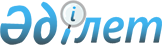 О признании утратившими силу некоторых приказов Министра финансов Республики КазахстанПриказ Министра финансов Республики Казахстан от 13 января 2012 года № 21

      В соответствии со статьей 21-1 Закона Республики Казахстан от 24 марта 1998 года "О нормативных правовых актах" ПРИКАЗЫВАЮ:



      1. Признать утратившими силу:



      1) приказ Министра финансов Республики Казахстан от 23 декабря 2008 года № 603 "Об утверждении формы и Правил представления Расчета по исчисленным, удержанным (начисленным) и перечисленным суммам обязательных пенсионных взносов, начисленным и перечисленным суммам социальных отчислений" (зарегистрированный в Реестре государственной регистрации нормативных правовых актов Республики Казахстан за № 5428, опубликованный в газете "Юридическая газета" от 31 декабря 2008 года № 197 (1597);



      2) приказ Министра финансов Республики Казахстан от 31 декабря 2009 года № 589 "О внесении изменений и дополнений в приказ Министра финансов Республики Казахстан от 23 декабря 2008 года № 603 "Об утверждении формы и Правил представления Расчета по исчисленным, удержанным (начисленным) и перечисленным суммам обязательных пенсионных взносов, начисленным и перечисленным суммам социальных отчислений"" (зарегистрированный в Реестре государственной регистрации нормативных правовых актов Республики Казахстан за № 5998 опубликованные в газетах "Заң газеті" 2010 жылғы 5 наурыздағы № 34 (1656), "Юридическая газета" от 5 марта 2010 года № 34 (1830));



      3) приказ Министра финансов Республики Казахстан от 6 сентября 2010 года № 442 "О внесении дополнений и изменений в приказ Министра финансов Республики Казахстан от 23 декабря 2008 года № 603 "Об утверждении формы и Правил представления Расчета по исчисленным, удержанным (начисленным) и перечисленным суммам обязательных пенсионных взносов, начисленным и перечисленным суммам социальных отчислений"" (зарегистрированный в Реестре государственной регистрации нормативных правовых актов Республики Казахстан за № 6519, опубликованные в газетах "Егемен Қазақстан" 2010 жылғы 6 қарашадағы № 459-460 (26303), "Казахстанская правда" от 11 ноября 2010 года № 303-305 (26364-26366)).



      2. Налоговому комитету Министерства финансов Республики Казахстан (Ергожин Д.Е.) в недельный срок со дня вступления в силу настоящего приказа направить копию приказа в Министерство юстиции Республики Казахстан и обеспечить его последующее опубликование в средствах массовой информации.



      3. Настоящий приказ вводится в действие с 1 января 2012 года.      Министр финансов

      Республики Казахстан                       Б. Жамишев      "СОГЛАСОВАНО"

      Министр труда и социальной,

      защиты населения

      Республики Казахстан

      Абдыкаликова Г. Н.

      13 января 2012 года
					© 2012. РГП на ПХВ «Институт законодательства и правовой информации Республики Казахстан» Министерства юстиции Республики Казахстан
				